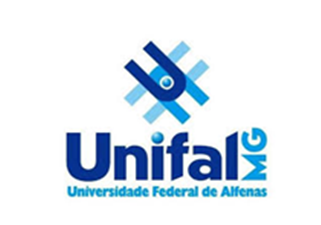 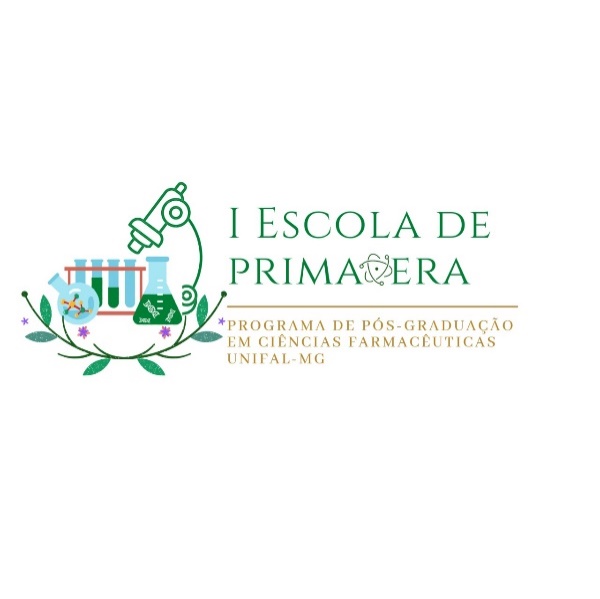 Orientações para participação nos minicursosPara Participação nos minicursos, escreva os temas ao qual você tem mais interesse em participar em ordem crescente de prioridade e justifique o motivo para cada tema escolhido.__________________________________________________________________________________________________________________________________________________________________________________________________________________________________________________________________________________________________________________________________________________________________________________________________________________________________________________________________________________________________________________________________________________________________________________________________________________________________________________________________________________________________________________________________________________________________________________________________________________________________________________________________________________________________________________________________________________________________________________________________________________________________Obs: Enviar este formulário assinado em PDF para o e-mail: escoladeprimaverappgcf@gmail.com